COMUNICADO N° 16 CONVOCATORIA  AL PROCESO DE ENCARGATURA DE DIRECCION NIVEL SECUNDARIA AÑO 2021La Unidad de Gestión Educativa Local de Acomayo y la comisión de encargatura de cargos directivos y de especialistas de educación para el año 2021, en el marco de la de la R.V.M. N° 255-2019-MINEDU, OFICIO MÚLTIPLE 00083-2020-MINEDU/VMGP-DIGEDD- DITEN, convoca a los docentes de la Carrera Pública Magisterial, al proceso de encargatura de Dirección del Nivel Secundaria para el año 2021; el cuadro de méritos final de este proceso tendrá vigencia para todo el año 2021, con al siguiente cronograma y plaza vacante:PLAZA VACANTE:CRONOGRAMA :En caso de declararse la plaza desierta en la ETAPA I : SELECCIÓN REGULAR, se convocara a la ETAPA II : SELECCIÓN ESPECIAL con el siguiente cronograma:CRONOGRAMA :-La presentación y calificación de expedientes se hará tomando en cuenta la R.V.M.N°255 -2019 MINEDU y de acuerdo al informe escalafonario del Docente.-Se adjunta al presente el anexo de recolección de datos y autorización de notificación para presentar con su expediente.Acomayo, 15 de marzo de 2021.RECOLECCIÓN DE DATOS Y AUTORIZACIÓN DE NOTIFICACIÓNYo, ..……………………………………………………………………………………………………Identificado (a) con DNI Nº …………………… y domicilio actual en ………….……………….…………………………………………………..En este contexto de Estado de Emergencia Sanitaria y de aislamiento social obligatorio, doy  a  conocer  y  autorizo7   a  la  Comisión  de  encargo de dirección  y/o  al  Director  de  la Institución Educativa, a ser notificado a través de los siguientes medios,  del resultado de la evaluación o la propuesta para acceder a una plaza de encargo docente, en las siguientes vías de comunicación:Correo electrónico principal: ………………………………………………………. Correo electrónico alternativo: ……………………………………………………. Cuenta de Facebook: ……………………………………………………………….. Teléfono de contacto: ……………………………………………………………….Especialidad: …………………………………………………………………………Firmo la presente declaración de conformidad con lo establecido en el artículo 49 del Texto Único Ordenado de la Ley N° 27444, Ley del Procedimiento Administrativo General, y en caso de resultar falsa la información que proporciono, me sujeto a los alcances de lo establecido en el artículo 411 del Código Penal, concordante con el artículo 33 del Texto Único Ordenado de la Ley N° 27444, Ley del Procedimiento Administrativo General; autorizando a efectuar la comprobación de la veracidad de la información declarada en el presente documento.En fé de lo cual firmo la presente. Dado en la ciudad de………………. a los……..días del mes de………… del 20…..……………………………………………(Firma)DNI………………………………………                                                Huella Digital(Índice derecho)INSTITUCIÒN EDUCATIVACARGO Y FUNCIONESJOR. LABEIBI.E. Secundaria Daniel Alcides Carrión de Acomayo Director40 Hrs.Ámbitos urbanosACTIVIDADFECHARESPONSABLESELECCIÓN PARA EL ENCARGO ETAPA I : SELECCIÓN REGULARSELECCIÓN PARA EL ENCARGO ETAPA I : SELECCIÓN REGULARSELECCIÓN PARA EL ENCARGO ETAPA I : SELECCIÓN REGULARConvocatoria y publicación de plazas15/03/2021Comisiónpresentación de expedientesDel 15/03/2021 al  16/03/2021Mesa de partes virtual o presencialCalificación de expedientes17 /03/2021ComisiónResultados preliminares18/03/2021 a hrs. 09:00 a.m.ComisiónPresentación de reclamos18/03/2021.ComisiónAbsolución de reclamos19/03/2021Publicación de resultados finales19/03/2021 a hrs 10:00 a.m.ComisiónAdjudicación de plazas (plataforma virtual zoom)19/03/2021 a hrs 03:00 p.m.ComisiónACTIVIDADFECHARESPONSABLESELECCIÓN PARA EL ENCARGO ETAPA II : SELECCIÓN ESPECIALSELECCIÓN PARA EL ENCARGO ETAPA II : SELECCIÓN ESPECIALSELECCIÓN PARA EL ENCARGO ETAPA II : SELECCIÓN ESPECIALConvocatoria y publicación de plazas19/03/2021Comisiónpresentación de expedientesDel 22/03/2021 al  23/03/2021Mesa de partes virtual o presencialCalificación de expedientes24 y 25 /03/2021ComisiónResultados preliminares26/03/2021 a hrs. 09:00 a.m.ComisiónPresentación de reclamos26/03/2021ComisiónAbsolución de reclamos29/03/2021Publicación de resultados finales29/03/2021 a hrs 10:00 a.m.ComisiónAdjudicación de plazas (plataforma virtual zoom)29/03/2021 a hrs 03:00 p.m.Comisión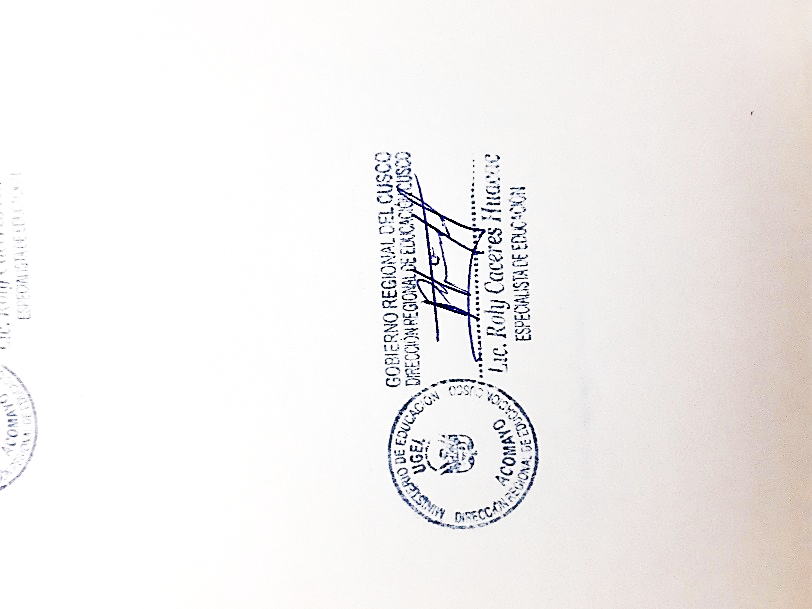 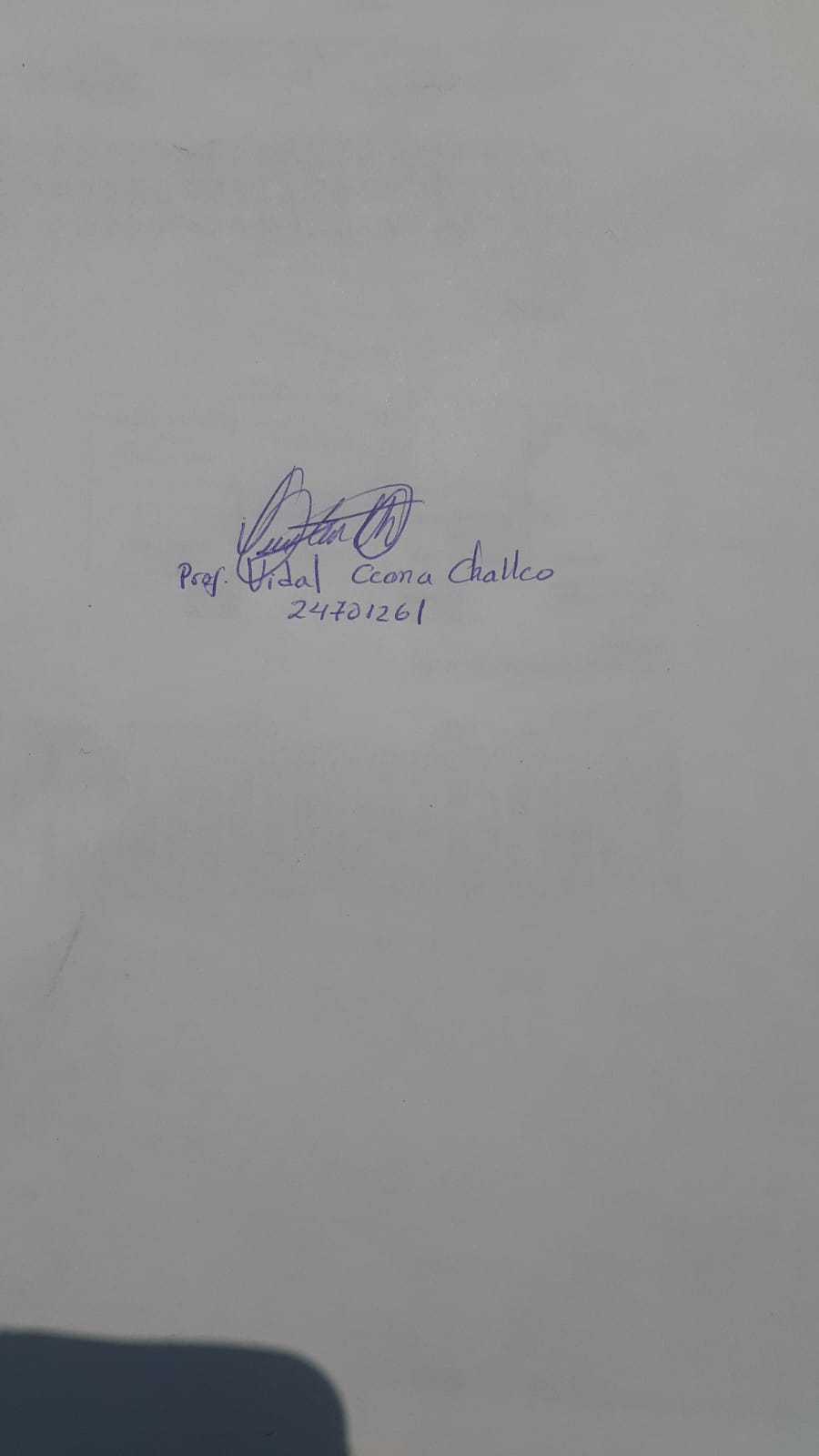 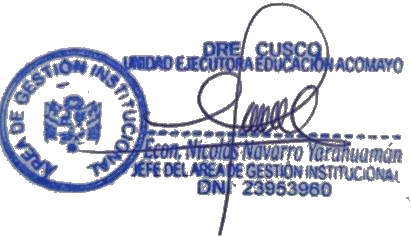 